                    H.O.P.E. For All’s Impact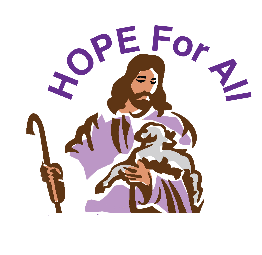                         On Anne Arundel County                                 July 2014 – June 2015We ensure that adults and children who are transitioning out of homelessness can be realistically prepared to begin their new lives with caring support from their community.Households served:  208 (700 individuals)Clothing only:  Additional 2,000 – 3,000 individualsGoods Provided                                                                                                                   	Clothing:  28,093 items    	Furniture:  2,141 items    	Household:  5,400 items    	Linens:  5,311 items  Cleaning/Toiletries:  102 Baskets  Diapers/Wipes:  5,847 items  School Supplies:  321 items  Toys/Books:  74 items Total Value of Goods Provided:  $487,875H.O.P.E. For All’s Impact on Anne Arundel CountyJuly 2014 - June 2015Page 2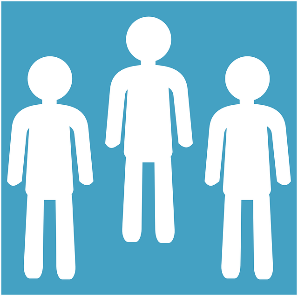 Employs:  1 Full Time, 2 Part Time Wages and Taxes: $57,864	Business Expenses:  $8,504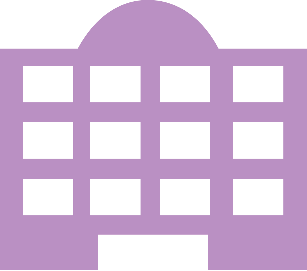  	 Rents 4 Warehouses (8,700 sq ft)Rent: $41,361Utilities: $4,845Operates 2 Vans and 1 Trailer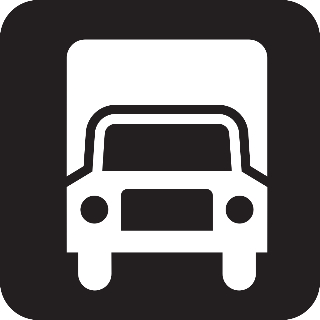 Vehicle Expenses: $4,150Insurance: $11,324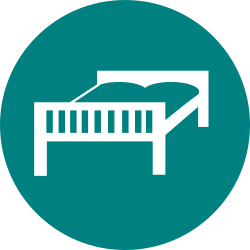 Purchases Furniture, Housewares & Clothing NOT DonatedInventory Purchases: $15,094 
    Value of Goods:       $487,875Operational Costs:       $143,242 Total Investment in the Community:  $631,117H.O.P.E. For All’s Impact on Anne Arundel CountyJuly 2014 - June 2015Page 3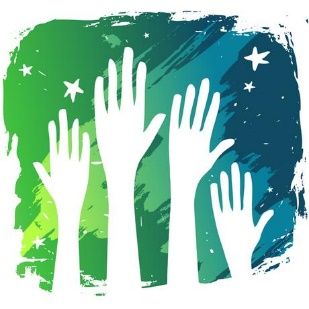 Volunteer Hours:  3,098 An additional $55,764 value to the communityAnne Arundel County Grant:  $5,000 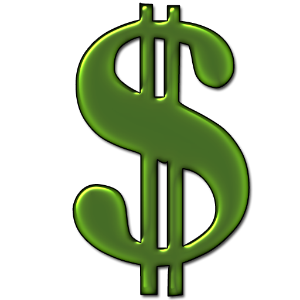 Covers only 3.5% of Operational CostsIn Anne Arundel CountyWe are the Missing Link to Self Sufficiency